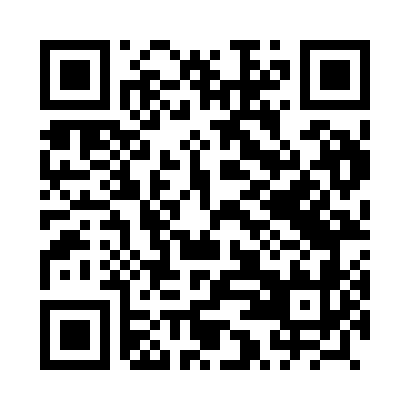 Prayer times for Kobyle Glowa, PolandMon 1 Apr 2024 - Tue 30 Apr 2024High Latitude Method: Angle Based RulePrayer Calculation Method: Muslim World LeagueAsar Calculation Method: HanafiPrayer times provided by https://www.salahtimes.comDateDayFajrSunriseDhuhrAsrMaghribIsha1Mon4:326:2812:565:247:269:152Tue4:296:2612:565:257:279:173Wed4:266:2312:565:267:299:194Thu4:246:2112:555:277:309:215Fri4:216:1912:555:287:329:236Sat4:186:1712:555:297:349:257Sun4:156:1512:555:317:359:278Mon4:126:1312:545:327:379:309Tue4:106:1012:545:337:389:3210Wed4:076:0812:545:347:409:3411Thu4:046:0612:535:357:429:3612Fri4:016:0412:535:367:439:3913Sat3:586:0212:535:377:459:4114Sun3:556:0012:535:387:479:4315Mon3:525:5812:525:397:489:4616Tue3:495:5612:525:417:509:4817Wed3:465:5312:525:427:519:5018Thu3:435:5112:525:437:539:5319Fri3:405:4912:525:447:559:5520Sat3:375:4712:515:457:569:5821Sun3:345:4512:515:467:5810:0022Mon3:315:4312:515:477:5910:0323Tue3:285:4112:515:488:0110:0624Wed3:255:3912:515:498:0310:0825Thu3:225:3712:505:508:0410:1126Fri3:195:3612:505:518:0610:1327Sat3:155:3412:505:528:0710:1628Sun3:125:3212:505:538:0910:1929Mon3:095:3012:505:548:1110:2230Tue3:065:2812:505:558:1210:25